Техническая документация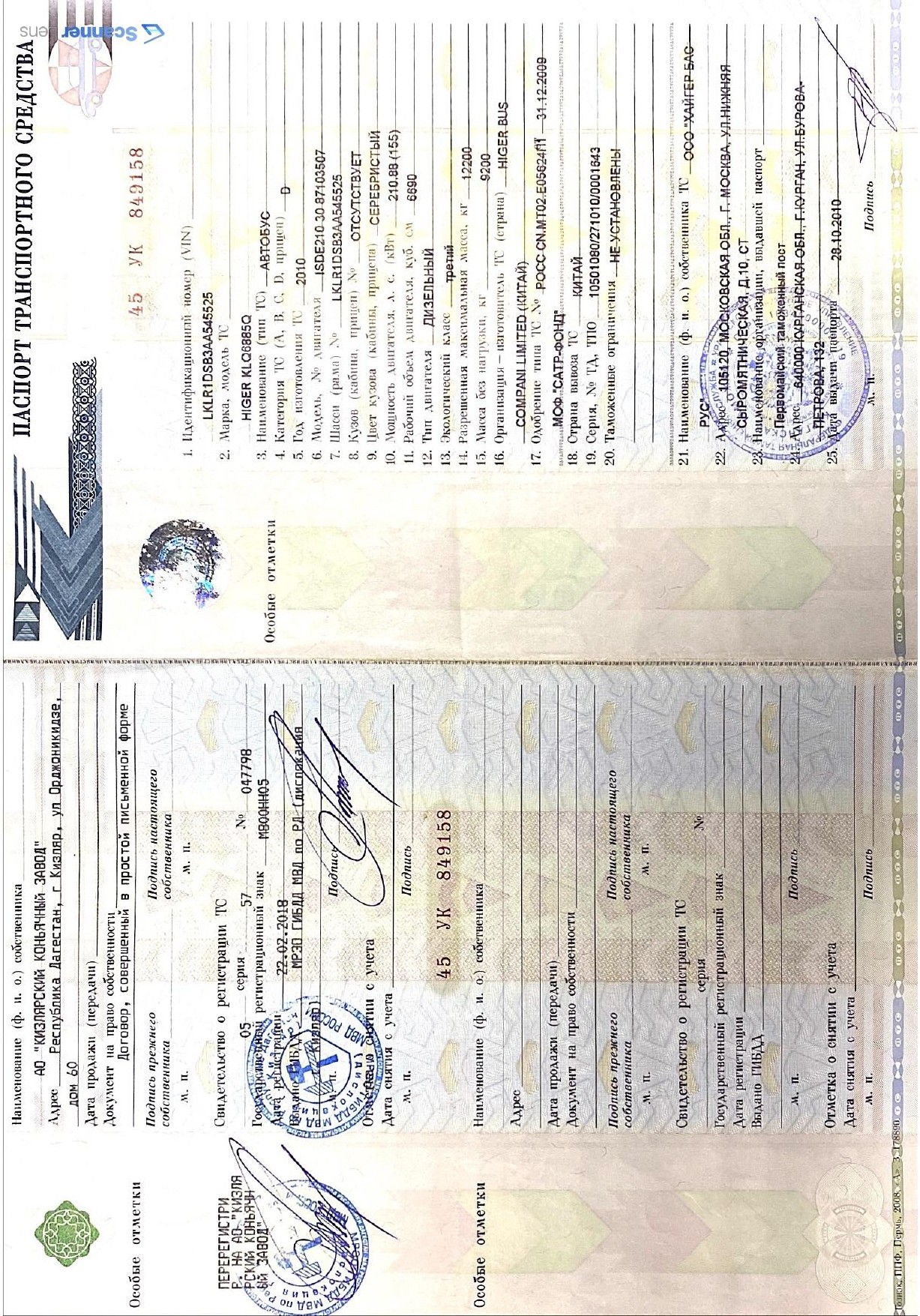 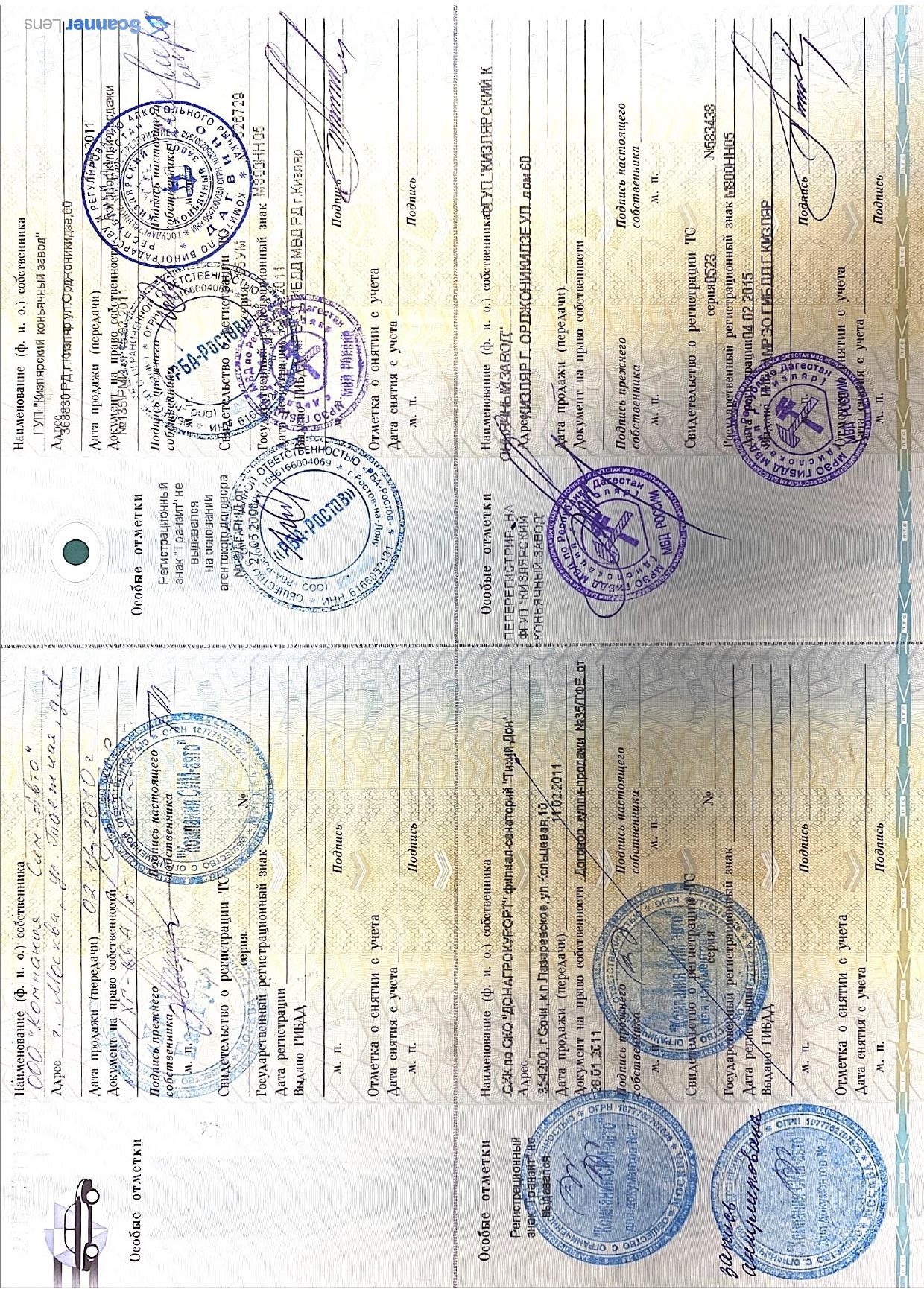 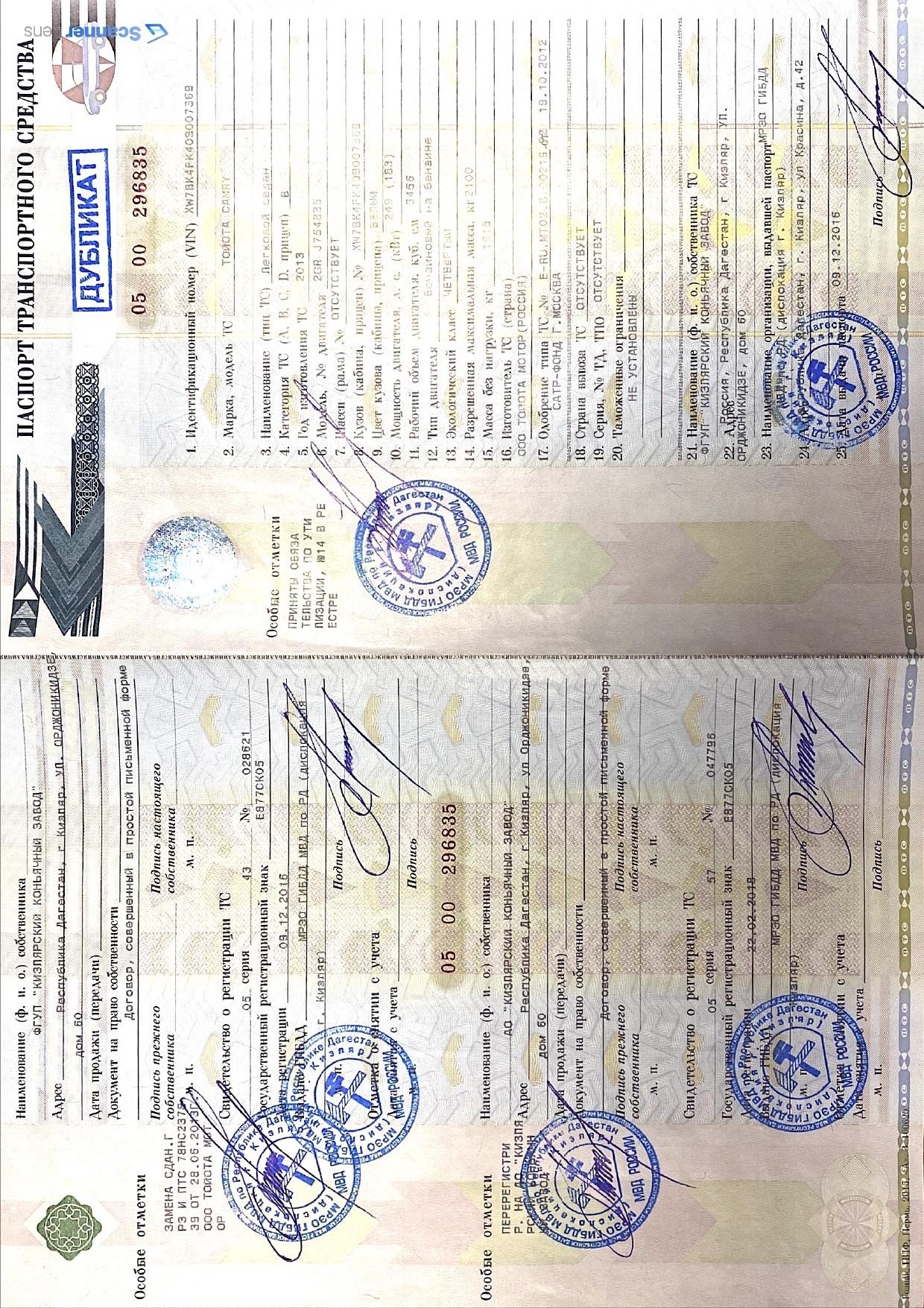 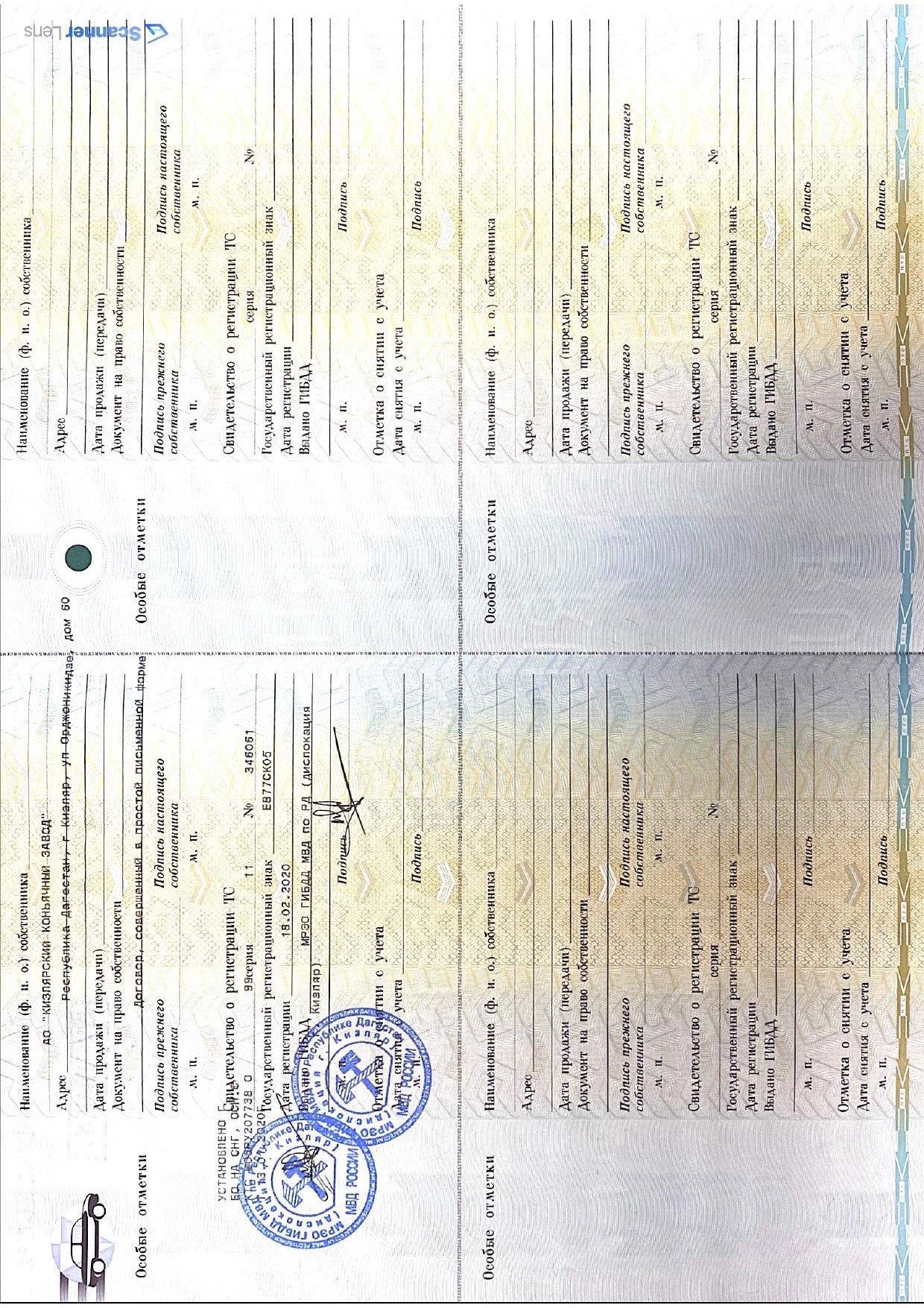 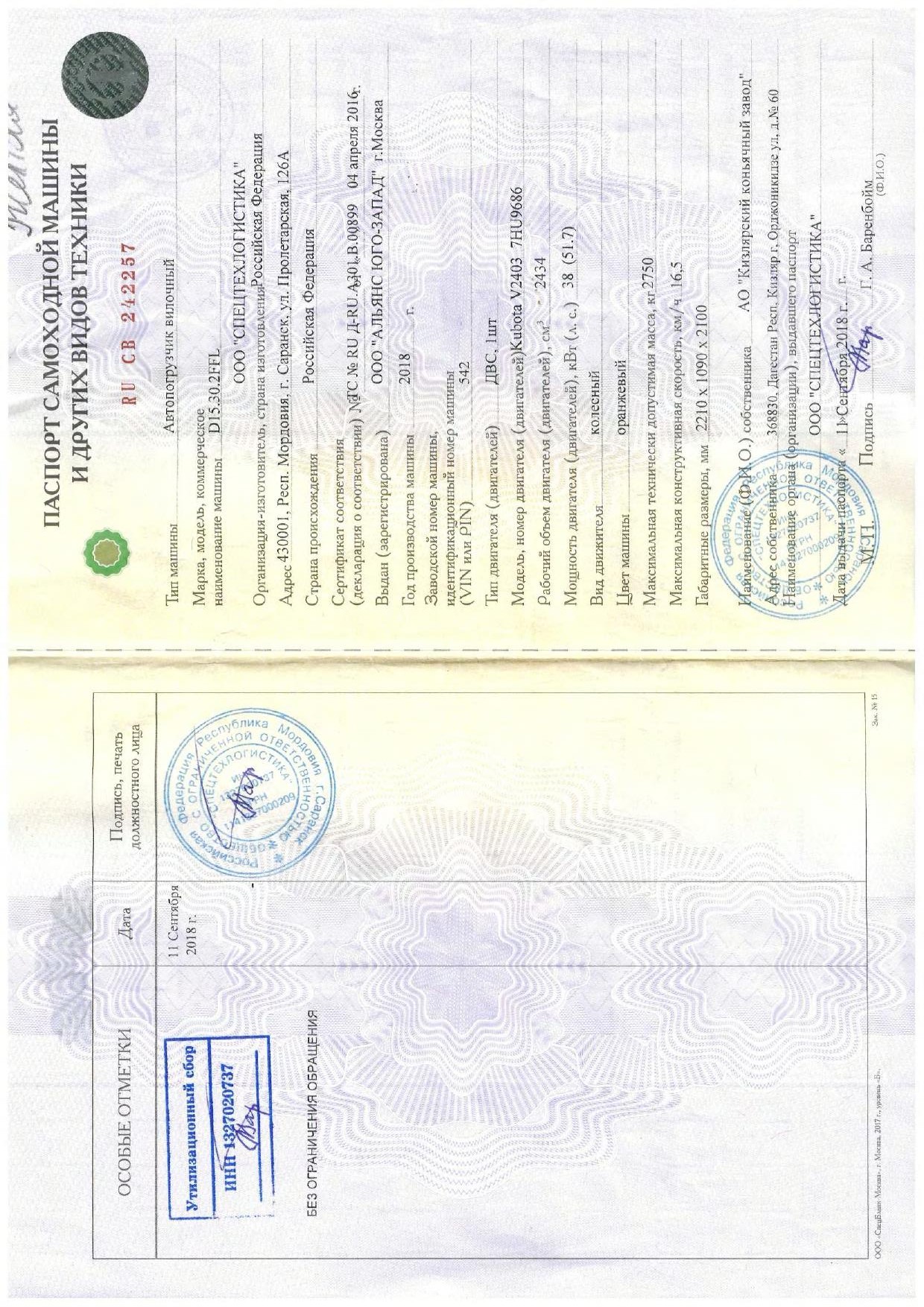 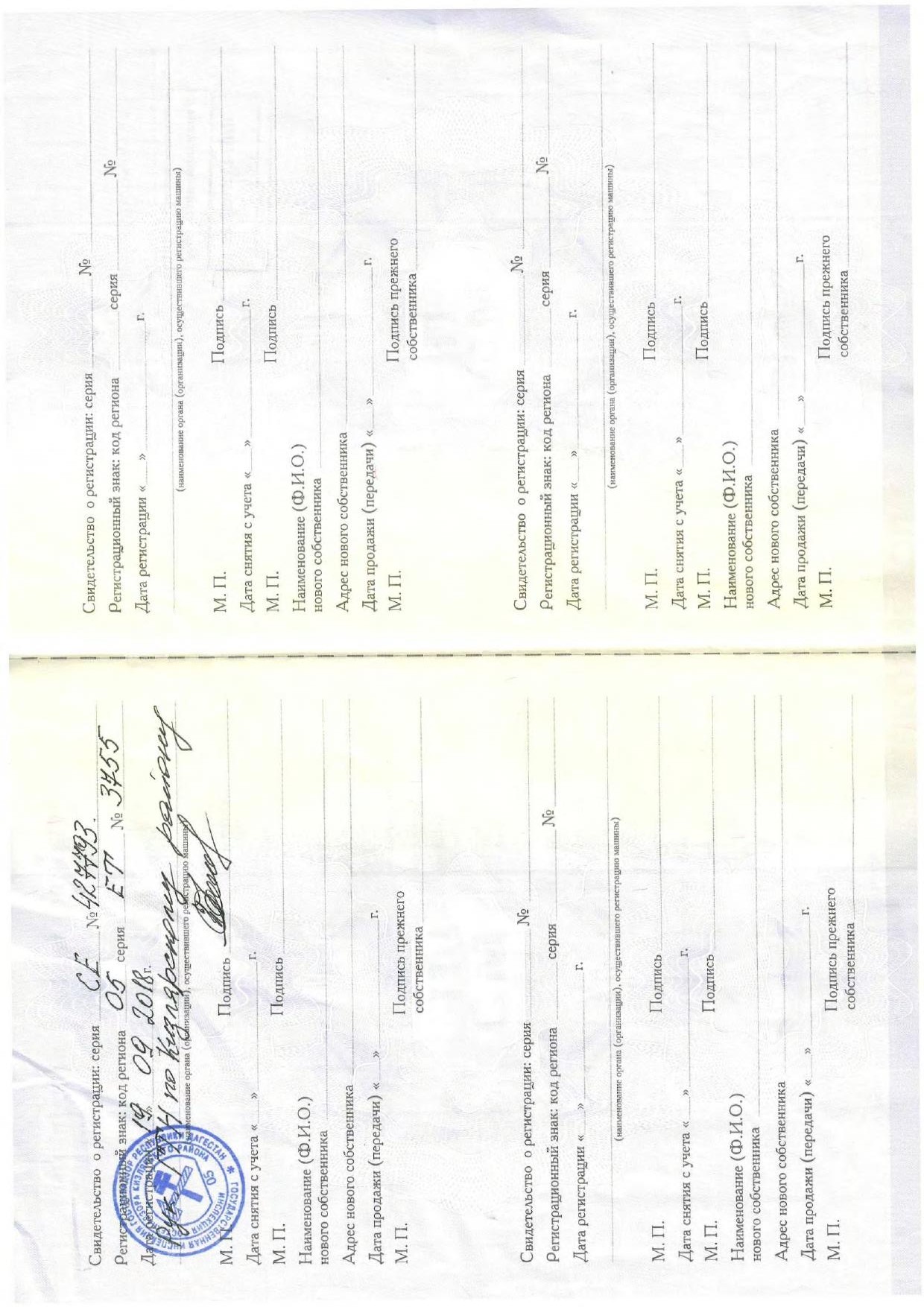 